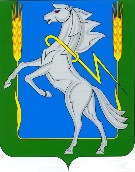 Совет депутатов Вознесенского сельского поселенияСосновского муниципального района Челябинской областитретьего созываР Е Ш Е Н И Е От «19» июля 2018г. № 47/6О плате за жилое  помещение на территории Вознесенского сельского поселенияВ соответствии с Жилищным кодексом Российской Федерации, Федеральным законом от 06.10.2003 года № 131-ФЭ «Об общих принципах организации местного самоуправления в Российской Федерации», Уставом Вознесенского сельского поселения Сосновского муниципального района, на основании соглашения о передаче Администрации Вознесенского сельского поселения осуществления части полномочий администрации Сосновского муниципального района № 3/2018 от 09 января 2018 года. Совет депутатов Вознесенского сельского поселения Сосновского муниципального района ПОСТАНОВЛЯЕТ:Установить плату за пользование жилым помещением (плату за наем), плату за содержание жилого помещения для нанимателей жилых помещений по договорам социального найма и договорам найма жилых помещений государственного или муниципального жилищного фонда; плату за содержание жилого помещения для собственников жилых помещений, которые не приняли решение о выборе способа управления многоквартирным домом, и собственников помещений в многоквартирном доме, которые на их общем собрании не приняли решение об установлении размера платы за содержание жилого помещения, на территории Вознесенского сельского поселения (приложение).Признать утратившим силу решение Совета депутатов Вознесенского сельского поселения № 37-1 от 29 июня 2017 года «Об установлении платы за жилое помещение для нанимателя жилого помещения, занимаемого по договору социального найма или договору найма жилого помещения государственного или муниципального жилищного фонда на территории Вознесенского сельского поселения».Опубликовать настоящее постановление в газете «Сосновская нива», разместить на официальном сайте Вознесенского сельского поселения и на информационном стенде поселения.Контроль за исполнением настоящего постановления возложить на Главу Вознесенского сельского поселения Ленк П.Н.Председатель совета депутатов                        Глава Вознесенского сельского Вознесенского сельского поселения                 поселения___________________  Гришина В.В.                ______________Ленк П.НПриложение к решениюСовета депутатов Вознесенского сельского поселения                                                                                  от 19 июля 2018 г. № 47/6Платаза пользование жилым помещением (плата за наем); плата за содержание жилого помещения для нанимателей жилых помещений по договорам социального найма и договорам найма жилых помещений государственного или муниципального жилищного фонда; плата за содержание жилого помещения для собственников жилых помещений, которые не приняли решение о выборе способа управления многоквартирным домом, и собственников помещений в многоквартирном доме, которые на их общем собрании не приняли решение об установлении размера платы за содержание жилого помещения, на территории Вознесенского сельского поселенияПриложение к решениюСовета депутатов Вознесенского сельского поселения                                                                                  от 19 июля 2018 г. № 47/6Платаза пользование жилым помещением (плата за наем); плата за содержание жилого помещения для нанимателей жилых помещений по договорам социального найма и договорам найма жилых помещений государственного или муниципального жилищного фонда; плата за содержание жилого помещения для собственников жилых помещений, которые не приняли решение о выборе способа управления многоквартирным домом, и собственников помещений в многоквартирном доме, которые на их общем собрании не приняли решение об установлении размера платы за содержание жилого помещения, на территории Вознесенского сельского поселения.                                                                                 Приложение к решениюСовета депутатов Вознесенского сельского поселения                                                                                  от 19 июля 2018 г. № 47/6Платаза пользование жилым помещением (плата за наем); плата за содержание жилого помещения для нанимателей жилых помещений по договорам социального найма и договорам найма жилых помещений государственного или муниципального жилищного фонда; плата за содержание жилого помещения для собственников жилых помещений, которые не приняли решение о выборе способа управления многоквартирным домом, и собственников помещений в многоквартирном доме, которые на их общем собрании не приняли решение об установлении размера платы за содержание жилого помещения, на территории Вознесенского сельского поселенияПримечание:В плате за пользование жилым помещением и в плате за содержание жилого помещения учтены налоги в соответствии с законодательством Российской Федерации.В размере платы за содержание жилого помещения не учтены расходы на оплату холодной и горячей воды, отведение сточных вод, электрической энергии, потребляемые при содержании общего имущества в многоквартирном доме. Данные расходы определяются управляющими организациями, товариществами собственников жилья, жилищными, жилищно-строительными и иными специализированными потребительскими кооперативами для каждого многоквартирного дома индивидуально в порядке, установленном жилищным законодательством Российской Федерации.Плата за вывоз твердых бытовых отходов установлена на период до перехода на новую систему регулирования в области обращения с твердыми коммунальными отходами.N п/пНаименованиеЕд. изм.Размер платы в МКДРазмер платы в МКДс газовым оборудованиембез газового оборудования1.Плата за пользование жилым помещением (плата за наем) для нанимателей жилых помещений по договорам социального найма и договорам найма жилых помещений государственного или муниципального жилищного фондаруб./кв.м7,187,182.Содержание жилого помещения (без учета затрат на коммунальные ресурсы, потребляемые при содержании общего имущества в многоквартирном доме)руб./кв.м14,0713,203.Вывоз твердых бытовых отходовруб./кв.м1,911,91N п/пНаименованиеЕд. изм.Размер платы в МКДРазмер платы в МКДс газовым оборудованиембез газового оборудования1.Плата за пользование жилым помещением (плата за наем) для нанимателей жилых помещений по договорам социального найма и договорам найма жилых помещений государственного или муниципального жилищного фондаруб./кв.м7,187,182.Содержание жилого помещения (без учета затрат на коммунальные ресурсы, потребляемые при содержании общего имущества в многоквартирном доме)руб./кв.м14,0713,203.Вывоз твердых бытовых отходовруб./кв.м1,911,91N п/пНаименованиеЕд. изм.Размер платы в МКДРазмер платы в МКДс газовым оборудованиембез газового оборудования1.Плата за пользование жилым помещением (плата за наем) для нанимателей жилых помещений по договорам социального найма и договорам найма жилых помещений государственного или муниципального жилищного фондаруб./кв.м7,187,182.Содержание жилого помещения (без учета затрат на коммунальные ресурсы, потребляемые при содержании общего имущества в многоквартирном доме)руб./кв.м14,0713,203.Вывоз твердых бытовых отходовруб./кв.м1,911,91